Annex ASite Layout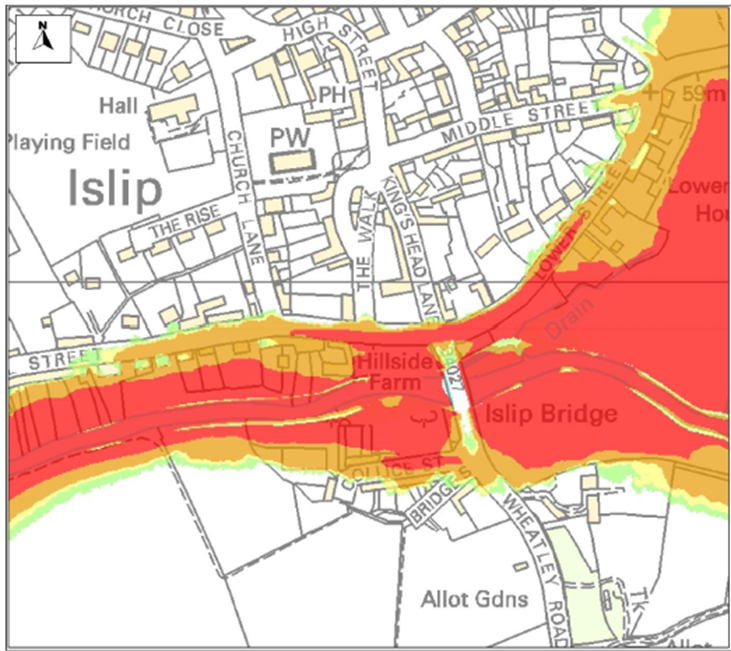 		Suggested Pedestrian Egress Routes